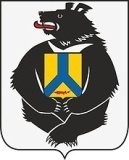 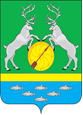 АДМИНИСТРАЦИЯСЕЛЬСКОГО ПОСЕЛЕНИЯ «СЕЛО ТУГУР»ТУГУРО-ЧУМИКАНСКОГОМУНИЦИПАЛЬНОГО РАЙОНАХабаровского краяПОСТАНОВЛЕНИЕ10.08.2018 № 21О содержании в исправном состоянии средств обеспечения пожарной безопасности жилых и общественных зданий, находящихся в собственности сельского поселения «Село Тугур» Тугуро-Чумиканского муниципального района Хабаровского края	В целях реализации полномочий по предотвращению пожаров, спасению людей и имущества от пожаров, в соответствии с Федеральным законом от 06.10.2003 № 131-ФЗ «Об общих принципах организации местного самоуправления в Российской Федерации» администрация сельского поселения «Село Тугур» Тугуро-Чумиканского муниципального района Хабаровского краяПОСТАНОВЛЯЕТ:	1. Утвердить Порядок содержания в исправном состоянии средств обеспечения пожарной безопасности жилых и общественных зданий, находящихся в муниципальной собственности сельского поселения «Село Тугур» Тугуро-Чумиканского муниципального района Хабаровского края (Приложение № 1).	2. Создать комиссию по обследованию состояния средств обеспечения пожарной безопасности жилых и общественных зданий, находящихся в собственности сельского поселения «Село Тугур» Тугуро-Чумиканского муниципального района Хабаровского края и утвердить ее состав (Приложение № 2). 3. Контроль за исполнением настоящего постановления оставляю за собой.	4. Опубликовать настоящее постановление на официальном сайте администрации сельского поселения «Село Тугур» в Информационном бюллетене.5. Настоящее постановление вступает в силу после его официального опубликования (обнародования).Глава сельского поселения «Село Тугур»                              А.Н.СамсоноваПриложение № 1к постановлению администрациисельского поселения «Село Тугур»от 10.08.2018 № 21Порядоксодержания в исправном состоянии средств обеспечения пожарной безопасности жилых и общественных зданий, находящихся в муниципальной собственности сельского поселения «СелоТугур» Тугуро-Чумиканского муниципального района Хабаровского края1. Общие положения1.1. Порядок содержания в исправном состоянии средств обеспечения пожарной безопасности жилых и общественных зданий, находящихся в муниципальной собственности сельского поселения «Село Тугур» Тугуро-Чумиканского муниципального района Хабаровского края (далее - Порядок), разработан в соответствии с Федеральными законами от 21.12.1994 № 69-ФЗ «О пожарной безопасности», от 06.10.2003 № 131-ФЗ «Об общих принципах организации местного самоуправления в Российской Федерации», от 22.07.2008 № 123-ФЗ «Технический регламент о требованиях пожарной безопасности», Уставом сельского поселения «Село Тугур» Тугуро-Чумиканского муниципального района Хабаровского края.1.2. Настоящий Порядок определяет:а) порядок проведения анализа состояния средств обеспечения пожарной безопасности жилых и общественных зданий, находящихся в муниципальной собственности;б) порядок оснащения муниципальных предприятий и учреждений первичными средствами пожарной безопасности;в) порядок проведения контроля за состоянием противопожарных систем, противопожарного оборудования и инвентаря, огнезащитной обработки деревянных конструкций в жилых и общественных зданиях, находящихся в муниципальной собственности сельского поселения «Село Тугур» Тугуро-Чумиканского муниципального района Хабаровского края (далее – сельское поселение).2. Порядок проведения анализа состояния средств обеспечения пожарной безопасности жилых и общественных зданий, находящихся в муниципальной собственности 2.1. Порядок проведения анализа состояния средств обеспечения пожарной безопасности жилых и общественных зданий, находящихся в муниципальной собственности, проводится посредством плановых проверок.2.2. Предметом плановой проверки является соблюдение установленных действующим законодательством требований состояния средств обеспечения пожарной безопасности жилых и общественных зданий, находящихся в муниципальной собственности.Плановые проверки проводятся не чаще чем один раз в три года.2.3. Специалист администрации сельского поселения, отвечающий за пожарную безопасность, до 20 декабря года, предшествующего году проведения проверки, составляется ежегодный план-график проведения плановых проверок содержания в исправном состоянии средств обеспечения пожарной безопасности жилых и общественных зданий, находящихся в муниципальной собственности сельского поселения, который утверждается постановлением администрации сельского поселения.2.4. Специалист администрации сельского поселения, отвечающий за пожарную безопасность, для проведения плановых проверок до 20 декабря года, предшествующего году проведения проверки, осуществляет подготовку и представляет на утверждение главе администрации постановление  администрации сельского поселения об утверждении плана-графика и о создании комиссии по проведению плановых проверок по исследованию содержания в исправном состоянии средств обеспечения пожарной безопасности жилых и общественных зданий, находящихся в муниципальной собственности сельского поселения.2.5. Основанием для включения жилых и общественных зданий, находящихся в муниципальной собственности сельского поселения, в ежегодный план-график проведения плановых проверок является истечение трех лет со дня окончания проведения последней плановой проверки.2.6. В планах-графиках проведения плановых проверок указываются:а) перечень жилых и общественных зданий, находящихся в муниципальной собственности сельского поселения;б) цель и основание проведения каждой плановой проверки;в) дата и сроки проведения каждой плановой проверки.2.7. План-график проведения плановых проверок обнародуется в Информационном бюллетене сельского поселения «Село Тугур» Тугуро-Чумиканского муниципального района Хабаровского края и на информационных стендах в администрации сельского поселения. Не позднее 3-х дней до начала проведения плановой проверки специалистом администрации сельского поселения, отвечающим за пожарную безопасность направляется уведомление о проверке руководителям организаций, имеющим в хозяйственном ведении или оперативном управлении общественные здания, находящиеся в муниципальной собственности сельского поселения, которые подлежат проверке.2.8. По результатам проверок членами комиссии составляется акт в двух экземплярах.В акте проверки отражаются:а) дата, время, и место проведения проверки;б) сведения о результатах проверки, в том числе о выявленных нарушениях требований, установленных действующим законодательством, об их характере и о лицах, допустивших указанные нарушения;в) подписи должностных лиц, проводивших проверку.Один из экземпляров акта проверки вручается:а) руководителю организации, имеющей в хозяйственном ведении или оперативном подчинении общественные здания, находящиеся в муниципальной собственности сельского поселения;в) специалисту администрации отвечающему за пожарную безопасность.2.9. Информация о проведенных плановых проверках в жилых и общественных зданиях, находящихся в муниципальной собственности сельского поселения, случаях выявления при проведении проверок каких-либо нарушений обязательных требований, установленных действующим законодательством, специалистом администрации сельского поселения, отвечающим за пожарную безопасность в течение 10 дней доводится до главы сельского поселения для сведения и принятия мер по приведению в надлежащий уровень пожарной безопасности зданий и помещений, в соответствии с правилами пожарной безопасности.2.10. Специалистом администрации сельского поселения, отвечающим за пожарную безопасность в срок не более 20 рабочих дней со дня завершения ежегодных плановых проверок жилых и общественных зданий, находящихся в муниципальной собственности сельского поселения, проводится анализ состояния средств обеспечения пожарной безопасности и составляется акт результатов анализа, где отражаются:а) дата и перечень жилых и общественных зданий, находящихся в муниципальной собственности сельского поселения, где были проведены плановые проверки состояния средств обеспечения пожарной безопасности;б) сведения о результатах проверки, в том числе о выявленных нарушениях требований, установленных действующим законодательством, об их характере и о лицах, допустивших указанные нарушения.2.11. Специалистом администрации сельского поселения, отвечающим за пожарную безопасность акт результата анализа в трехдневный срок с момента составления направляется главе сельского поселения с предложениями по срокам устранения выявленных нарушений, приведения в надлежащий уровень пожарной безопасности зданий и помещений в соответствии с правилами пожарной безопасности.3. Порядок оснащения муниципальных предприятий и учреждений первичными средствами пожарной безопасности 	3.1. Оснащение первичными средствами обеспечения пожарной безопасности муниципальными учреждениями осуществляется за счет бюджетных ассигнований, выделяемых из местного бюджета на оказание муниципальных услуг (выполнение работ).4. Порядок проведения контроля за состоянием противопожарных систем, противопожарного оборудования и инвентаря, огнезащитной обработки деревянных конструкций в жилых и общественных зданиях, находящихся в муниципальной собственности 	4.1. Руководители муниципальных учреждений сельского поселения, в хозяйственном ведении или оперативном управлении которых находятся общественные здания, являющиеся муниципальной собственностью сельского поселения:а) обеспечивают надлежащее состояние противопожарных систем, противопожарного оборудования и инвентаря в соответствии с правилами и нормами противопожарной защиты зданий и помещений;б) обеспечивают контроль за состоянием пожарной безопасности в учреждениях, контроль за соблюдением законодательных и иных нормативных правовых актов, требований, правил и инструкций по пожарной безопасности;в) ежегодно, до 20 декабря, организуют проведение проверки состояния противопожарных систем, противопожарного оборудования и инвентаря, огнезащитной обработки деревянных конструкций зданий;г) по результатам проверки анализируют состояние противопожарных систем, противопожарного оборудования и инвентаря, огнезащитной обработки деревянных конструкций зданий в соответствии с нормами пожарной безопасности для предприятий и учреждений (ППБ 01-03);д) результаты проверок в течение 10 дней доводят до главы администрации сельского поселения.4.2. Администрация сельского поселения организует:а) надлежащее состояние противопожарных систем, противопожарного оборудования и инвентаря в соответствии с правилами и нормами противопожарной защиты зданий и помещений;б) контроль за состоянием пожарной безопасности в жилых зданиях, находящихся в муниципальной собственности сельского поселения, контроль за соблюдением законодательных и иных нормативных правовых актов, требований, правил и инструкций по пожарной безопасности;в) ежегодное, до 20 декабря, проведение проверок состояния противопожарных систем, противопожарного оборудования и инвентаря, огнезащитной обработки деревянных конструкций жилых зданий, находящихся в муниципальной собственности сельского поселения;г) анализ состояния противопожарных систем, противопожарного оборудования и инвентаря, огнезащитной обработки деревянных конструкций жилых зданий, находящихся в муниципальной собственности в соответствии с нормами пожарной безопасности (ППБ 01-03);д) доведение, в течение 10 дней, результатов проверок до главы сельского поселения.4.3. Администрация сельского поселения в отношении общественных зданий, свободных от прав третьих лиц, находящихся в собственности сельского поселения:а) контролирует надлежащее состояние противопожарных систем, противопожарного оборудования и инвентаря в соответствии с правилами и нормами противопожарной защиты общественных зданий, свободных от прав третьих лиц;б) проводит контроль за состоянием пожарной безопасности в отношении общественных зданий, свободных от прав третьих лиц, находящихся в собственности сельского поселения, проводит контроль за соблюдением законодательных и иных нормативно правовых актов, требований, правил и инструкций по пожарной безопасности;в) ежегодно, до 20 декабря, организует проведение проверок состояния противопожарных систем, противопожарного оборудования и инвентаря, огнезащитной обработки деревянных конструкций общественных зданий, свободных от прав третьих лиц;г) анализирует состояние противопожарных систем, противопожарного оборудования и инвентаря, огнезащитной обработки деревянных конструкций общественных зданий, свободных от прав третьих лиц, в соответствии с нормами пожарной безопасности (ППБ 01-03);д) доводит в течение 10 дней результаты проверок до главы сельского поселения.Приложение № 2к постановлению администрациисельского поселения «Село Тугур»от 10.08.2018 № 21Состав комиссии по обследованию состояния средств обеспечения пожарной безопасности жилых и общественных зданий, находящихся в муниципальной собственности сельского поселения «Село Тугур» Тугуро-Чумиканского муниципального района Хабаровского краяЯгусевич Елена Егоровна- специалист администрации по оргработе администрации сельского поселенияЧлены комиссии:Подлесная Снежана Александровна- инспектор -делопроизводитель администрации сельского поселения Подлесный Роман Андреевич- депутат Совета депутатов сельского поселения Завьялова Евгения Рашидовна- депутат Совета депутатов сельского поселения